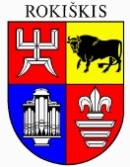 ROKIŠKIO RAJONO SAVIVALDYBĖS TARYBA SPRENDIMASDĖL KAI KURIŲ ROKIŠKIO RAJONO SAVIVALDYBĖS TARYBOS SPRENDIMŲ PRIPAŽINIMO NETEKUSIAIS GALIOS2024 m. balandžio 25 d. Nr. TS-145RokiškisVadovaudamasi Lietuvos Respublikos vietos savivaldos įstatymo 16 straipsnio 1 dalimi, Rokiškio rajono savivaldybės taryba nusprendžia: 1. Pripažinti netekusiu galios Rokiškio rajono savivaldybės tarybos 2005 m. lapkričio 18 d. sprendimą Nr. TS-12.163 „Dėl viešosios įstaigos Rokiškio pirminės asmens sveikatos priežiūros centro struktūros patvirtinimo“.2. Pripažinti netekusiu galios Rokiškio rajono savivaldybės tarybos 2023 m. vasario 24 d. sprendimą Nr. TS–47 „Dėl viešosios įstaigos Rokiškio pirminės asmens sveikatos priežiūros centro struktūros patvirtinimo“.Savivaldybės meras			      				Ramūnas GodeliauskasEvelina Grėbliauskienė